Ch 4: Rate of Change (Day 2)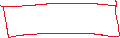 Rate of Change = Slope 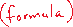 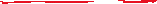 Rate of change are special ratios for comparing quantities with different units.  Examples of Rates of Change in Fraction NotationKilometers per hour = =  km/h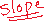 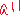 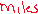 Miles per gallon = 	       =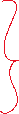 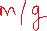 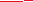 Dollars per hour = 	       =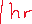 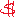 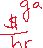 If the city of Surrey grew 120 000 over a 5 year period, it has a rate of change of:= 24 000 people per yearIf a person runs the 400m race in 56 seconds, he is running at a rate of =7.14 meters per secondExample:Bernice rents a car with the gas tank full.  The odometer registered 86 347 km.  Bernice used it for 3 days.  Shene the car was returned the odometer reading as 86 721 km and it needed 63 litres to fill up.  The cost of renting the car was $96 plus gas which cost 90 cents a litre.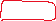 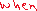 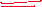 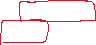 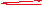 Determine the rate of gas consumption in Km/L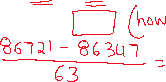 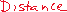 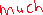 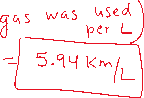 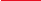 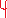 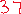 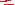 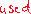 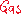 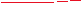 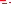 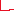 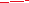 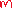 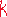 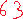 Determine the average rate of travel per day in Km/day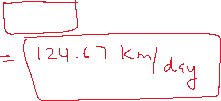 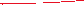 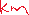 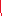 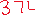 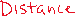 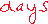 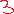 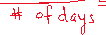 Determine the cost of renting the car per day in $/day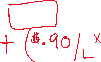 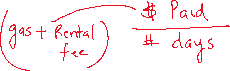 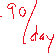 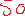 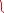 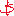 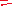 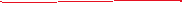 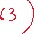 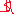 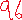 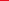 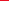 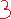 Example: Between 2000 and 2010, the cost of a 42” LCD TV dropped from $4600 to $1200.  Graph the result, and determine the average drop in price per year.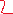 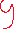 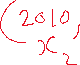 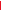 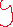 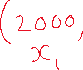 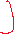 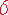 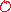 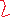 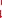 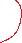 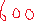 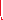 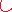 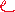 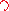 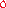 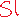 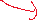 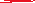 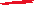 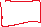 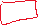 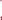 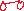 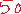 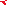 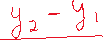 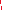 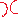 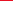 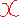 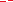 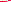 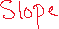 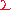 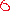 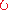 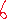 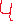 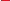 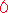 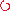 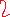 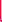 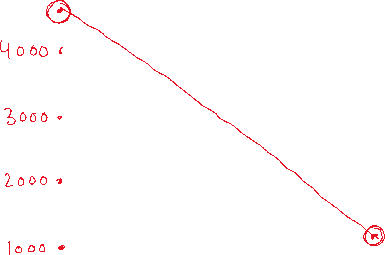 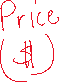 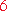 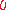 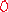 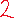 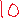 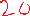 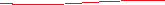 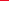 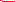 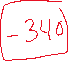 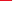 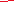 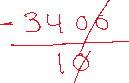 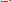 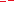 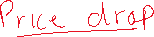 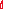 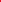 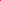 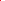 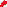 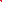 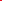 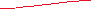 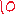 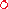 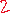 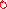 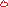 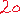 Slope  =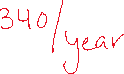 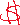 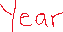 Example:Most cars depreciate as they age.  A car costing $30 000 will have a value of $2500 at the ind of 10 years.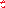 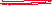 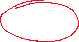 Write a formula for its value when it is t years old.  .  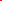 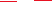 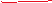 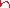 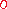 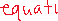 Draw a graph of this linear function   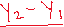 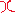 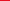 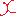 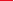 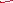 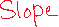 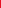 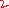 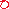 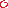 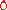 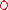 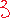 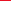 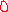 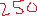 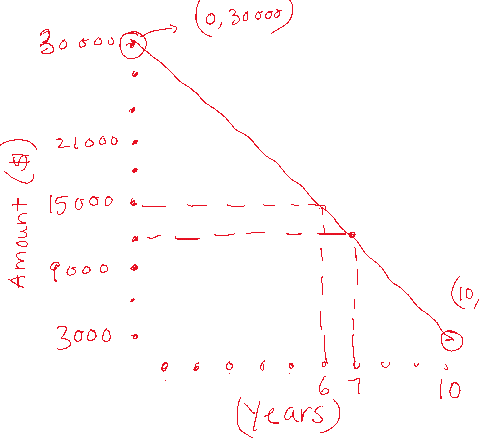 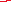 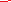 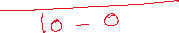 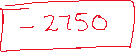 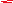 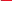 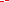 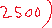 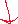 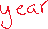 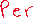 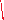 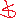 Determine the car’s value after 4.5 years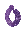 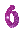 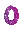 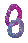 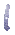 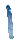 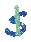 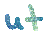 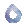 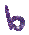 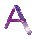 When is the car’s value between $12 000 and $15 000?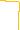 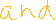 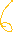 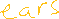 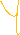 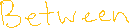 How much value does the car lose every 2.5 years?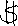 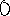 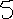 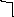 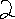 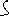 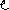 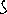 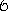 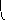 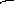 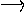 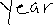 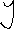 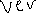 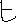 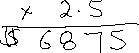 What is the rate of change of the car’s value with respect to time ($/year)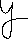 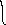 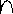 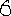 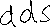 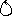 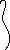 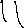 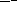 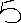 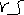 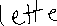 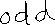 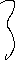 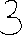 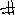 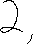 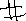 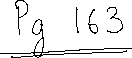 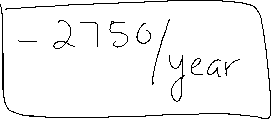 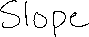 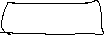 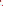 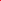 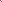 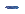 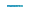 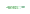 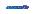 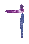 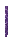 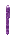 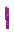 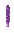 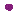 